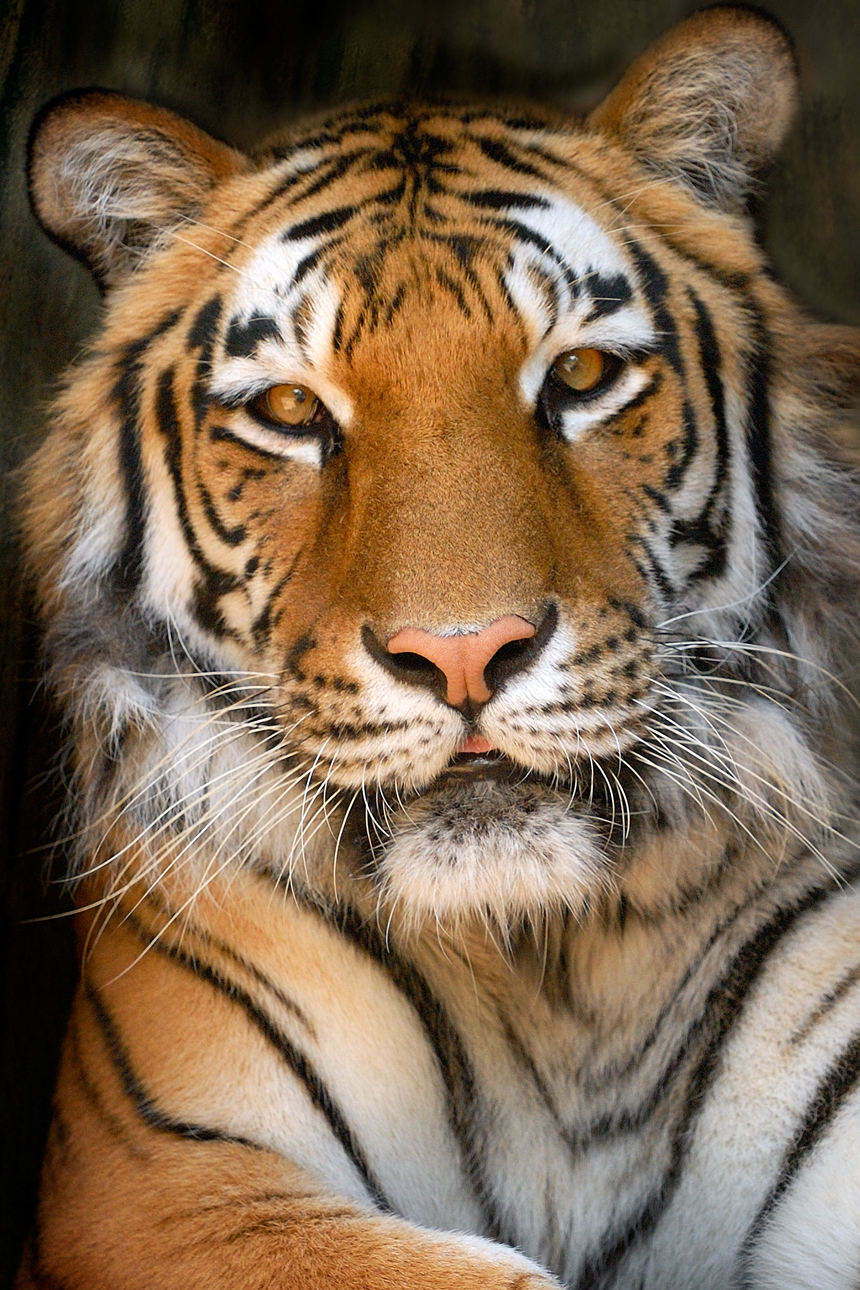 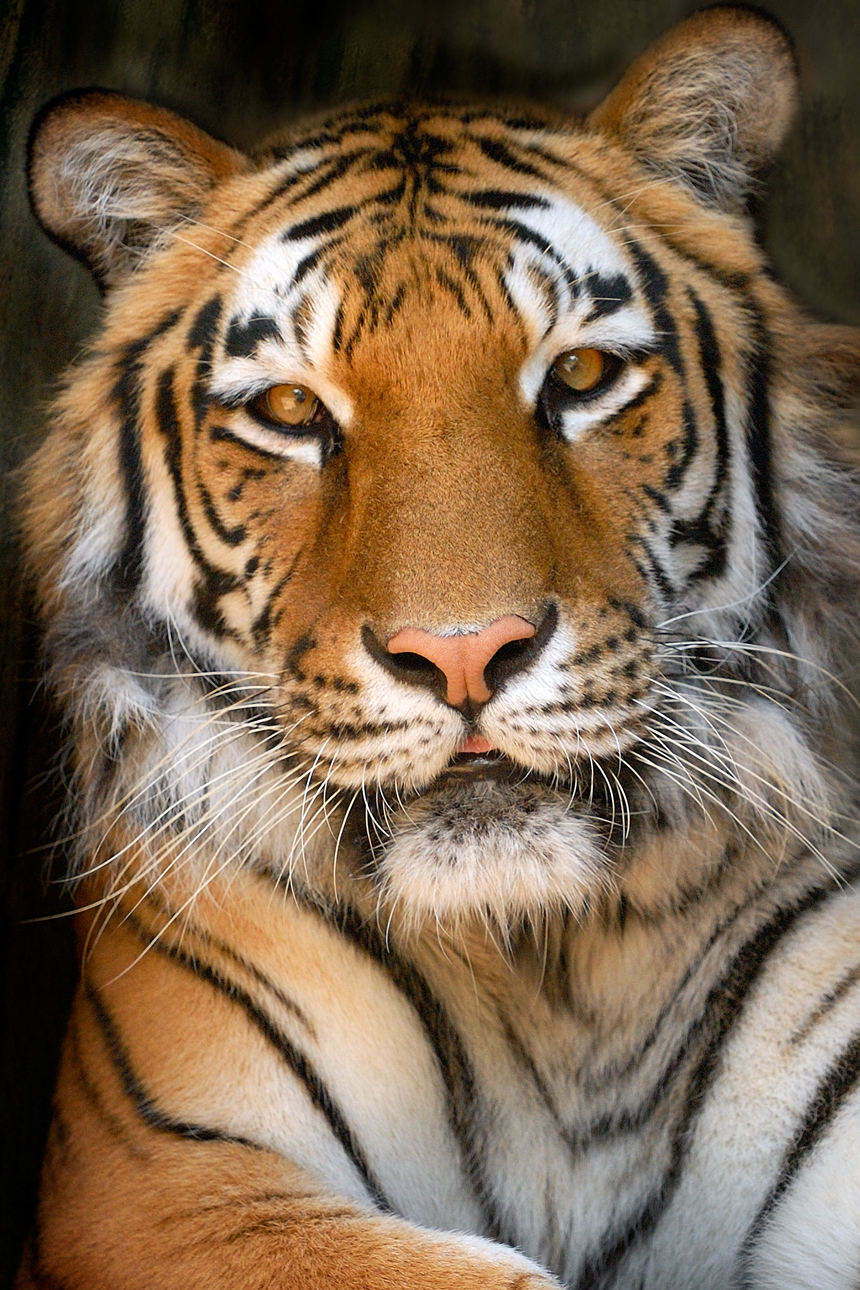 SUNDAYMONDAYTUESDAYWEDNESDAYTHURSDAYFRIDAYSATURDAY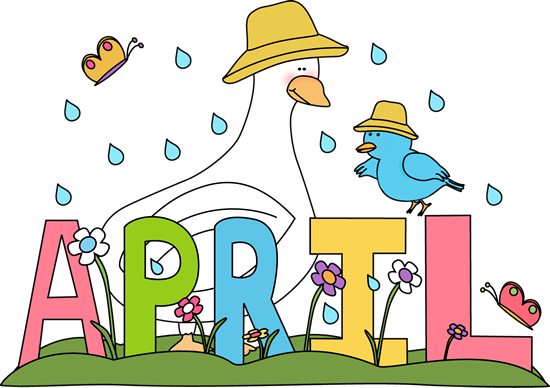 April 2No SchoolApril 3 Sausage, Egg and Cheese BiscuitOrCerealWhole Grain BreadFruit / VegetableMilk / JuiceApril 4Scrambled Eggs & BaconOrCereal Whole Grain BreadFruit / VegetableMilk / JuiceApril 5Breakfast PizzaOrCerealWhole Grain BreadFruit / VegetableMilk / JuiceApril 6Egg, Ham & CheesePretzel RollOr Cereal Whole Grain BreadFruit / VegetableMilk / JuiceOffer verses serve -Students must take3 of 5 items to count as a lunch & one must be a fruit or vegetable.All Meals areserved with 1% milk, fat free chocolate, fat free vanilla, fat free strawberry and skimApril 9French Toast SticksOr CerealWhole Grain BreadFruit / VegetableMilk / JuiceApril 10Sausage, Egg and Cheese BiscuitOrCerealWhole Grain BreadFruit / VegetableMilk / JuiceApril 11Scrambled Eggs & BaconOrCereal Whole Grain BreadFruit / VegetableMilk / JuiceApril 12Breakfast PizzaOrCerealWhole Grain BreadFruit / VegetableMilk / JuiceApril 13Egg, Ham & CheesePretzel RollOr Cereal Whole Grain BreadFruit / VegetableMilk / JuiceMenu subject to changeApril 16French Toast SticksOr CerealWhole Grain BreadFruit / VegetableMilk / JuiceApril 17Sausage, Egg and Cheese BiscuitOrCerealWhole Grain BreadFruit / VegetableMilk / JuiceApril 18Scrambled Eggs &BaconOrCereal Whole Grain BreadFruit / VegetableMilk / JuiceApril 19Breakfast PizzaOrCerealWhole Grain BreadFruit / VegetableMilk / JuiceApril 20Egg, Ham & CheesePretzel RollOr Cereal Whole Grain BreadFruit / VegetableMilk / Juice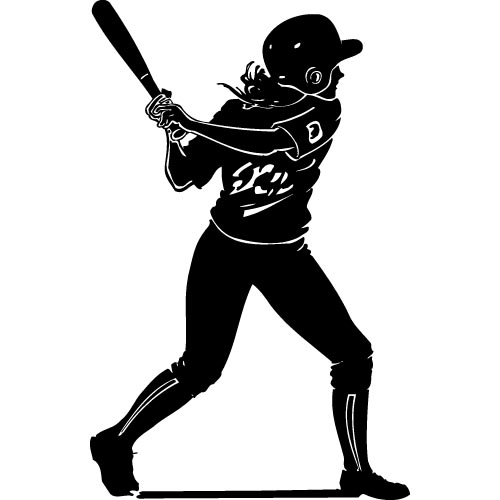 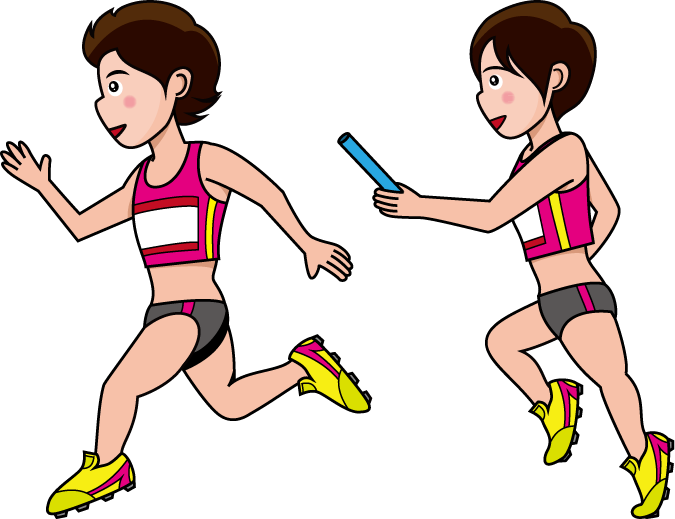 April 23French Toast SticksOr CerealWhole Grain BreadFruit / VegetableMilk / JuiceApril 24Sausage, Egg and Cheese BiscuitOrCerealWhole Grain BreadFruit / VegetableMilk / JuiceApril 25Scrambled Eggs &BaconOrCereal Whole Grain BreadFruit / VegetableMilk / JuiceApril 26Breakfast PizzaOrCerealWhole Grain BreadFruit / VegetableMilk / JuiceApril 27Egg, Ham & CheesePretzel RollOr Cereal Whole Grain BreadFruit / VegetableMilk / JuiceHigh School Breakfast$ 1.50Milk - .50Reduced - .40No breakfast on two hour delaysApril 30French Toast SticksOr CerealWhole Grain BreadFruit / VegetableMilk / JuiceMay 1Sausage, Egg and Cheese BiscuitOrCerealWhole Grain BreadFruit / VegetableMilk / JuiceMay 2Scrambled Eggs &BaconOrCereal Whole Grain BreadFruit / VegetableMilk / JuiceMay 3 Breakfast PizzaOrCerealWhole Grain BreadFruit / VegetableMilk / JuiceMay 4Egg, Ham & CheesePretzel RollOr Cereal Whole Grain BreadFruit / VegetableMilk / Juice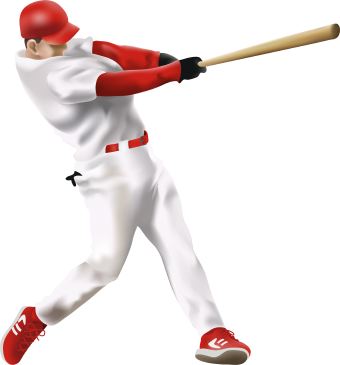 